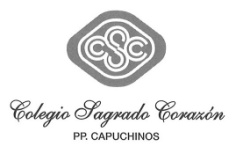 GABINETE DE ATENCIÓN SANITARIA                CRONOGRAMA DE  RECONOCIMIENTOS ESCOLARESComo se informó en la reunión de padres de inicio de curso, este año  corresponde realizarle  a su hijo/a  el reconocimiento escolar.La siguiente tabla pretende informar sobre la fecha aproximada en la que tendrá lugar. Puede sufrir modificaciones por circunstancias tales como exámenes, excursiones; etc. En cada curso, el orden a seguir será  alfabéticamente y respetando el número de lista.                CURSOMES1º BachillerOctubre3º ESOOctubre- Noviembre1º ESONoviembre- Diciembre5º PrimariaDiciembre 3º PrimariaEnero 1º PrimariaEnero-Febrero 2ºEducación InfantilFebrero- Marzo